KonferenzserviceVeranstaltungsserviceRolver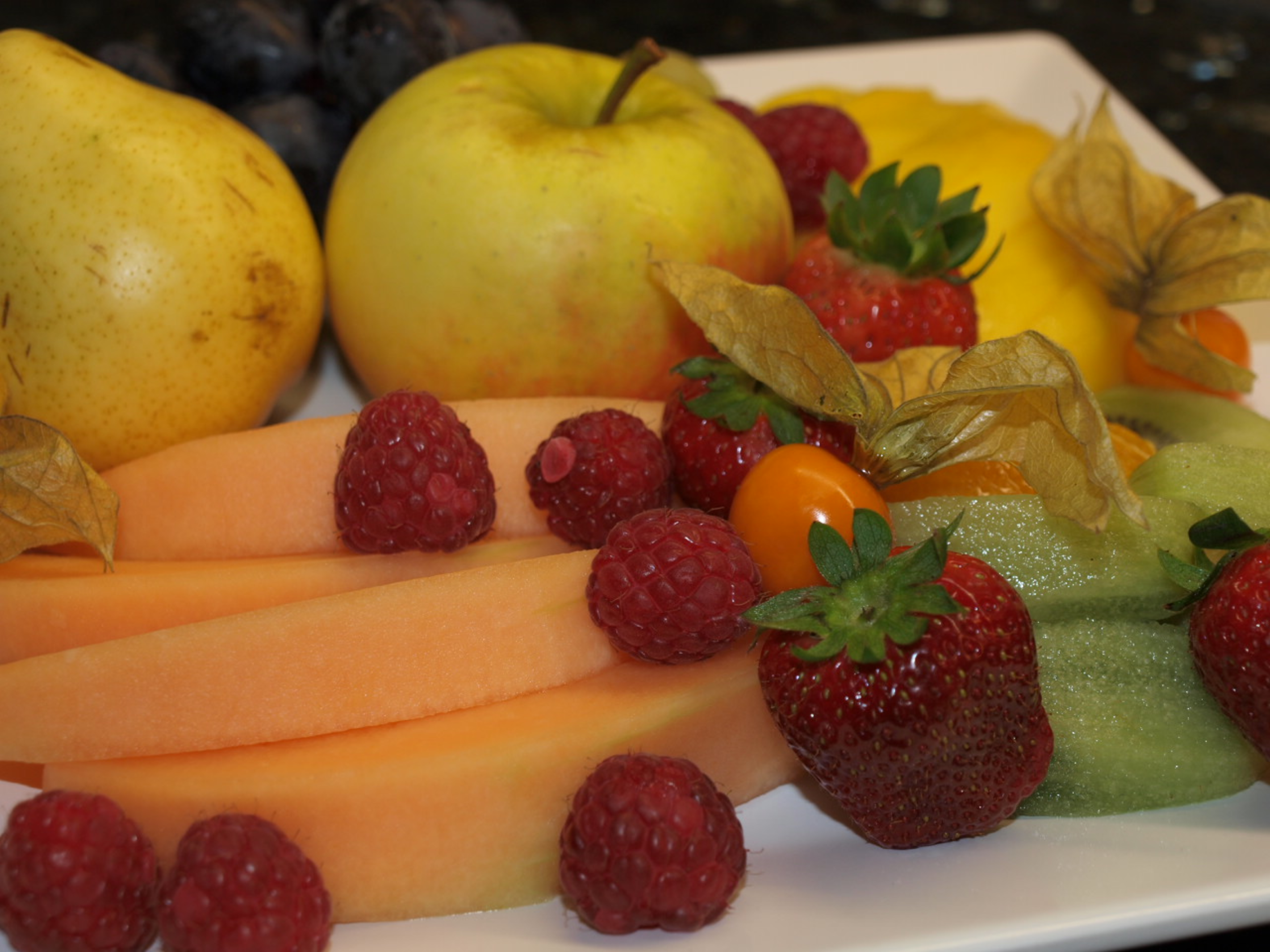 http://www.rolver-berlin.deE-Mail: rolver-berlin@t-online.deTelefon: +49 (0)30 28099913Verantwortlich für den Inhalt: Aloysius B. RolverDie aufgeführten Preise sind Nettopreise zuzüglich MwSt. und Transportkosten.Mindestbestellmenge: Warenwert 120 € Netto.Catering Angebot						       Stand Januar 2020Wir bereiten unsere Speisen aus hochwertigen, möglichst frischen und saisonalenProdukten und verwenden so weit es geht nur ökologisch vertretbare Lebensmittel.Werden Beilagen aufgeführt so können Diese gegen vergleichbare Produkte ausgetauscht werden.Inhaltsstoffe der verwendeten Produkte hängen ab von den verwendeten Rezepturen und können bei Bedarf mitgeteilt werden. Für Personen mit Lebensmittelunverträglichkeiten bitten wir Sie bei der Bestellung darauf hinzu weisen.Angebote für Vegetarier, Ovo – Vegetarier, Pescetarier, Flexitarier und Veganer können im Bedarfsfall erfragt werden-Die hier genannten Preise sind auf die Einzelperson berechnet.Bitte haben Sie Verständnis das für die Zubereitung und Anlieferung Mindestbestellmengen vorgegeben werden müssen.Konferenz -CateringService - Anlieferung und Aufbau	ca. 1/2  Stunde vor Veranstaltungsbeginn	Entsprechen der Raummöblierung vor Ort erfolgt der ServiceaufbauGetränke- und Ausgabestation	Tischtuch in Stoff oder Lack						4,25€ Konferenzgetränke - Pauschale pro Person(Kaffee, Tee, Mineralwasser, Stilles Wasser, Orangensaft, Apfelsaft)	Meeting			ca. 4  Std.					4,50€	Konferenz			ca. 6  Std.					5,50€	Konferenz / Get together (+ 1 Std.)					7,50€	Materialbedarf	Meeting Set. 	(Tasse/Becher, Löffel, Glas, Serviette)		1,30€	Konferenz Set	(2Tassen/Becher, 2 Löffel, 2 Gläser, Servietten)	2,20€Weiterer Getränkebedarf	Wein - ab						0,75Lt.			14,50€	Sekt   - ab						0,75Lt.			16,50€	Pils     - ab						0,33Lt.			  2,20€Konferenzgetränke Abrechnung nach Verbrauch	Kaffee						1,00Lt.		10,50€	Tee							1,00Lt.		  9,00€	Mineralwasser					1,00Lt.		  5,50€	Stilles Wasser					1,00Lt.	             5,00€	Diverse Säfte (Handelsware)			1,00Lt.		  6,50€	Säfte Bioqualität					0,75Lt. ab		  9,00€Weitere Getränke und kleine Flaschen			     Preise auf AnfrageBereitstellungskosten	Catering: Aufbau / Abbau / Transport	bis 10 Personen								30,00€	jede weitere Person							  	  2,00€Obst	Obstplatte		5 - 6 Personen					15,50€				10 Personen						28,00€				jede weitere Person				 	  2,20€	Obstkorb		10 Personen						12,00€				jede weitere Person				  	  1,40€Plätzchen	1 Teller		5 Personen						  7,00€				jede weitere Portion					  1,20€Brötchen & Co	½ Körner-, Weizenmehl-, Roggenmehlbrötchen bunt belegt:	2,45€	½ Brötchen Sortenrein belegt						2,35€	Wrap								St.		2,85€	Sandwich	1/4 Doppel Toastscheibe			St.		1,85€			Bagel										2,80€	Croissant									2,20€	Baguette Brötchen divers belegt  Aufschlag				0,65€Imbiss	
	Quick					Tagessuppe						Belegtes - 4 Teile						Dessert.          		ab		14,50€	Snack					Fingerfood Mix						Schnitzel/Würstchen o.ä.						Salat						Quiche						Dessert.     		ab		18.50€	Menü					Vorspeisen Mix						Suppe						Vegetarischer Gang						Hauptspeise						Dessert			ab		24,50€(Inclusive benötigte Teller, Bestecke, Servietten)Kuchen	z.B. Blechkuchen						St.		2,80€	z.B. Käsekuchen						St.		3,20€	Personal	Ab einer Teilnehmerzahl von 20 Personen empfehlen wir	den Einsatz von geschultem Servicepersonal!	Hier ist ein zusätzlicher Kostenanteil pro Teilnehmer von ca.	8,00€	zu kalkulieren